PRESSEMITTEILUNG 1/2024 – 27. März 2024Dreijährige Partnerschaft beschlossen:Cardo wird offizielles Kommunikationssystem des Projekts 
„Honda Adventure Roads“Cardo Systems und die Organisatoren des renommierten Honda Adventure Roads (HAR)-Projekts haben eine dreijährige Partnerschaft beschlossen. Die wegweisenden Systeme des Pioniers in diesem Marktsegment werden damit zu den „offiziellen Kommunikationssystemen" bei den kommenden HAR-Touren. Diese Partnerschaft ist der nächste Schritt in der bereits bestehenden Zusammenarbeit der beiden Marken. Nach der Einführung der speziellen Honda-Version des PACKTALK EDGE-Systems im Jahr 2022 wurden diese bereits im Rahmen der HAR-Abenteuertour durch Island im gleichen Jahr erfolgreich eingesetzt. 
Das nächste Ziel der Honda Adventure Roads ist Marokko – Cardo Systeme inklusive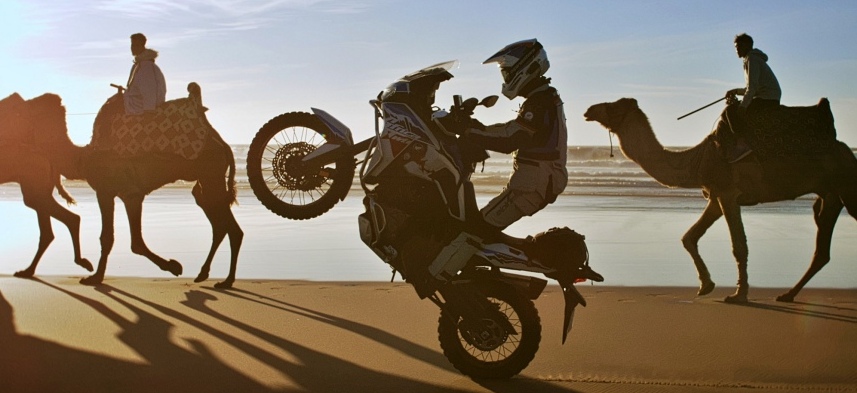 Das Projekt Honda Adventure Roads ist eine Initiative, die Motorradfahrern intensive und unvergessliche On- und Offroad-Reisen in den unterschiedlichsten Ländern ermöglicht. Bei den kommenden Events wird Cardo Systems Kommunikationslösungen bereitstellen, um das Gesamterlebnis für die Teilnehmenden zu verbessern und eine nahtlose Verbindung während der gesamten Abenteuer-Tour zu gewährleisten. Bereits im Mai 2024 startet die nächste HAR-Reise, die diesmal nach Marokko führt. Im Rahmen der exklusiven Partnerschaft wird Cardo Systems die Honda Adventure Roads Guides mit seinen hochmodernen Systemen ausstatten, um auf allen Etappen eine klare und zuverlässige Kommunikation sicherzustellen. Die Honda PACKTALK EDGE-Systeme verfügen über Cardos bewährte Dynamic Mesh Communication (DMC)-Technologie und sind nach IP67 wasser- und staubdicht. Sie sind damit ideal geeignet, Fahrerinnen und Fahrer auch bei den anspruchsvollen HAR-Touren mit ihren ständig wechselnden Fahrtstrecken mühelos in Verbindung zu halten. Dies gilt nicht zuletzt auch wegen der sehr gut funktionierenden Sprachsteuerung und der mit 13 Stunden langen Akkulaufzeit des PACKTALK EDGE. Nick Bennett, Leiter des Honda Adventure Roads Projekts, kommentiert: „Wir freuen uns sehr über die Zusammenarbeit mit Cardo Systems und den Start der dreijährigen Partnerschaft. Diese Zusammenarbeit passt perfekt zu unserem Streben nach Abenteuern und der Erkundung neuer Horizonte mit Honda-Produkten. Nachdem ich die Cardo-Geräte persönlich benutzt habe, weiß ich, dass sie optimal für unsere Abenteuer-Touren geeignet sind und es den Teilnehmern ermöglichen werden, in Verbindung zu bleiben, ihre Erfahrungen zu teilen und bleibende Erinnerungen zu schaffen.“Um mehr über das Projekt Honda Adventure Roads zu erfahren, besuchen Sie die entsprechende Website hier.Die gesamte Produktpalette von Cardo Systems finden Sie unter www.cardosystems.com. Über Cardo SystemsCardo Systems liefert hochmoderne Kommunikationssysteme für „Gruppen in Bewegung“. Sie verbinden Motorradfahrer und Outdoor-Enthusiasten mit ihrem Telefon, ihrer Musik und untereinander. Cardo brachte 2004 das weltweit erste Bluetooth-basierte kabellose Motorrad-Headset auf den Markt und leistet seitdem über zahlreiche Innovationen Pionierarbeit in diesem Segment.Dazu gehören die Einführung der ersten Gegensprechanlage auf Basis der Mesh-Technologie (DMC), das erste Premium-Soundsystem von JBL und das erste System mit „Natural Voice“ Sprachsteuerung, um nur einige zu nennen. Die Produkte von Cardo Systems sind in über 100 Ländern über ein wachsendes Händlernetz sowie direkt online erhältlich. ---------------------------------------------------------------Weitere Informationen zu Cardo erhalten Medienvertreter bei:Arnd von de Fenn / +49 (0) 7071 156 41 / cardo@wortwerkstatt.deSven Peters / +49 (0) 7071 156 42 / cardo@wortwerkstatt.deAuf Wunsch versorgen wir Sie gerne mit weiteren Informationen und Bildmaterial sowie Testmustern der Cardo Systeme – sprechen Sie uns dafür gerne unter den o.g. Kontaktdaten an! Sämtliche Informationen und Bilder dieser Presseveröffentlichung sind selbstverständlich frei und können für Medienzwecke jeglicher Art kostenfrei verwendet werden. Wir freuen uns über Belegexemplare & Links. ---------------------------------------------------------------Cardo Systems im Social Web: https://www.facebook.com/CardoSystemsGlobalhttps://www.instagram.com/CardoSystems/ https://twitter.com/CardoSystems https://www.youtube.com/channel/UCWP8jg0fxbVdmX9jXJXbYEw